Special people-Questions to discuss with a grown up:What do you see?Where are people going?Who is there?What are they doing?What other jobs do people do during Mass?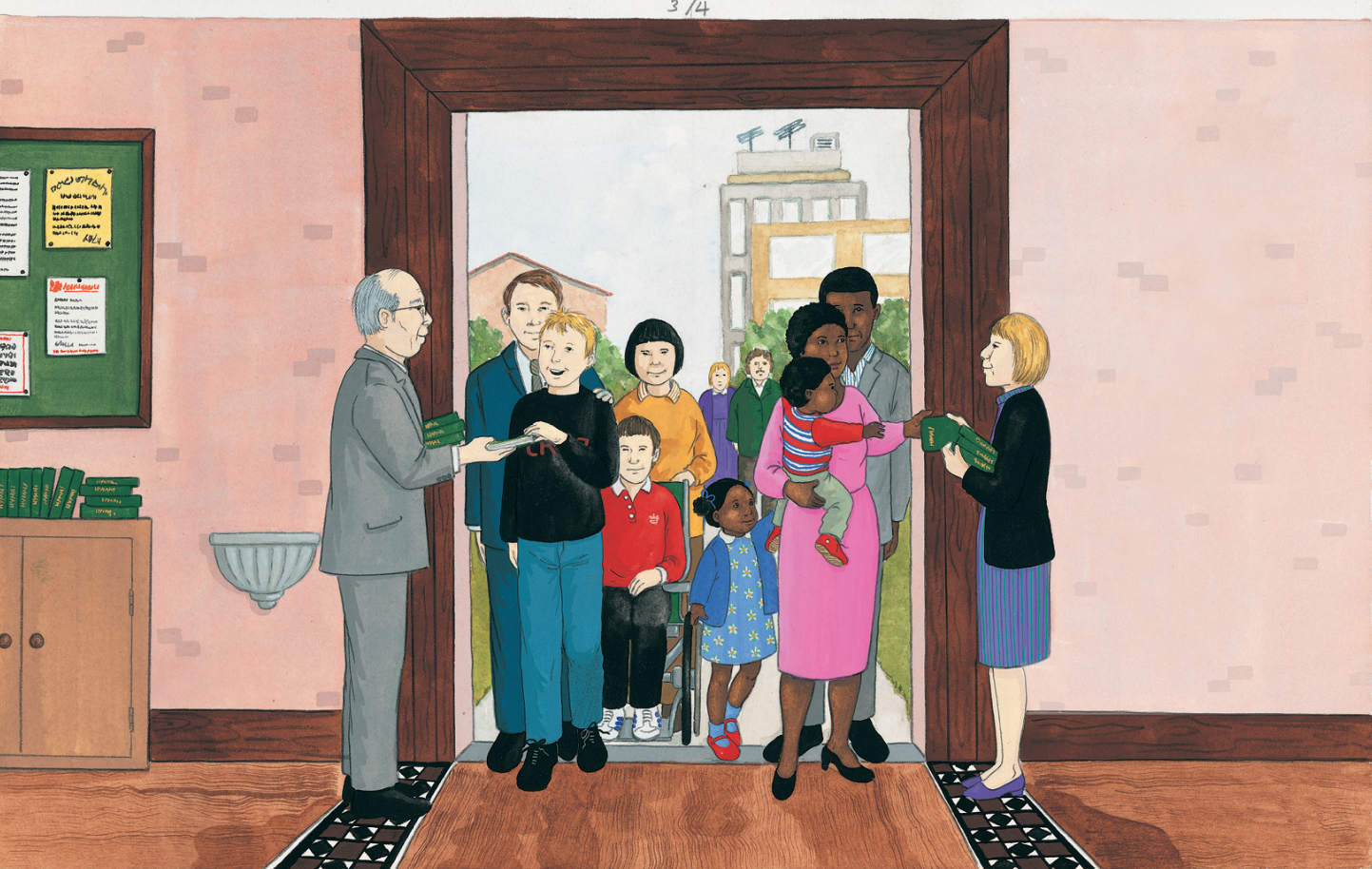 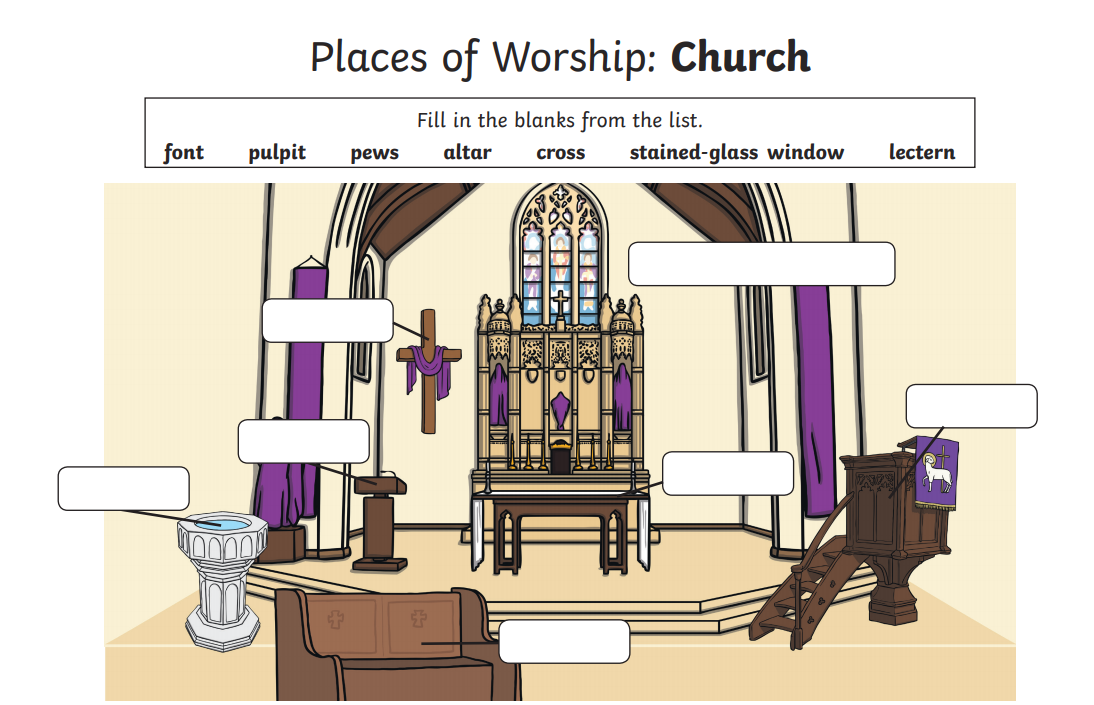 